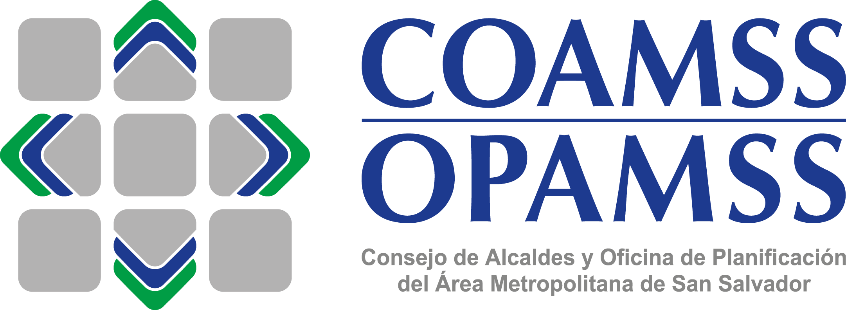 Manual de Políticas y Procedimientos Unidad de ProveeduríaSan Salvador, Enero de 2016RESUMENEl Presente documento integra las políticas y procedimientos desarrollados en la Unidad de Proveeduría, como componente operativo de las funciones y responsabilidades asignadas al área en cuestión.Este instrumento pretende ser una guía operativa simplificada y mostrar de manera gráfica las actividades que desde la unidad se realizan con el propósito de contribuir al cumplimiento de los objetivos estratégicos de la institución; así también cumplir con el objetivo primordial de la Unidad que es  el de diseñar, implantar y mantener un sistema de  almacenamiento y suministro de mercadería, materiales informaticos, productos de limpieza, productos de papeleria y utiles de Oficina, acorde a las necesidades de la institución.Desde la Unidad de Proveeduría se busca contar con procesos de provisión y almacenamiento efectivos de los suministros de mercadería, materiales informaticos, productos de limpieza, productos de papeleria y utiles de Oficina, requeridos para el funcionamiento de las diferentes áreas organizativas que integran OPAMSS.Es por ello que en el contenido del presente se encuentran descritos las actividades, responsabilidades y procedimientos implementados para llevar el registro y control de los insumos provistos por parte de la Unidad de proveeduría al resto de Unidades técnicas y administrativas, para el uso eficeinte de los mismos.Se han establecido tres procedimientos medulares que se desarrollan en la Unidad  de Proveeduría, el primero es el de  Compra de Insumos para Proveeduría (001), el segundo es el procedimiento de requerimiento de insumos por parte de la Unidades de OPAMSS (002) y el tercero es es de elaboración de comprobante de egresos (003), los cualese son desarrollados en el presenta manual. OBJETIVOSDiseñar, implantar y mantener un sistema de  almacenamiento y suministro de mercadería, materiales informaticos, productos de limpieza, productos de papeleria y utiles de Oficina,acorde a las necesidades de la institución.FUNCIONESVelar por la adecuada provisión de suministro de mercadería, materiales informaticos, productos de limpieza, productos de papeleria y utiles de Oficina, requeridos para el funcionamiento de las diferentes áreas organizativas de la institución.Desarrollar procesos de almacenamiento efectivo de los suministros de mercadería, materiales informaticos, productos de limpieza, productos de papeleria y utiles de Oficina, requeridos para el funcionamiento de las diferentes áreas organizativas de la institución.Ejecutar mecanismos de control de los suministros de mercadería, materiales informaticos, productos de limpieza, productos de papeleria y utiles de Oficina, requeridos para el funcionamiento de las diferentes áreas organizativas de la institución.Elaborar en coordinación con la UFI y Presupuesto la programación anual de las compras de productos que se tenga en inventario para el uso de todo el personal de la institución.Verificar la asignación presupuestaria, previo a la iniciación de todo el proceso de compra de mercadería para alimentar el inventario.Colaborar con el área administrativa en el registro y control de los inventarios de mobiliario y equipos de oficina (Activos fijos) y otras actividades requeridas por la Unidad Administrativa.POLÍTICAS ADMINISTRATIVAS UNIDAD DE PROVEEDURÍASe realiza un proceso de compra al inicio de año en el cual se estable la provisión parcial de los insumos, los cuales pueden ser trimestral o de extraordinario.Se reciben los requerimientos de papelería y útiles de Oficina por parte de las diferentes unidades organizativas de OPAMSS, durante los primeros 3 días hábiles de cada mes.Se realiza el proceso de entrega de los insumos requeridos a la Unidad de Proveeduría entre el 4to y 6to día hábil de cada mes.Las Tintas y tóner pueden ser solicitados en cualquier momento a la Unidad de Proveeduría, ya que el consumo del mismo es constante. La entrega de papel Higiénico se realiza una vez por mes, otorgando 1 rollo de papel higiénico a los empleados hombres y 2 rollos de papel higiénico a los empleados mujeres.Se sugiere a las diferentes unidades orgánicas de OPAMSS, ser previsores al momento de realizar el requerimiento, para no realizar requerimientos extraordinarios en fechas no programadas.PROCEDIMIENTO DE REQUERIMIENTO DE INSUMOS POR PARTE DE UNIDADES DE OPAMSSPROCEDIMIENTO PARA LA ELABORACIÓN DE COMPROBANTES DE EGRESOSCUADRO DE AUTORIZACIÓNAnexo (hoja de requerimientos de papelería y útiles)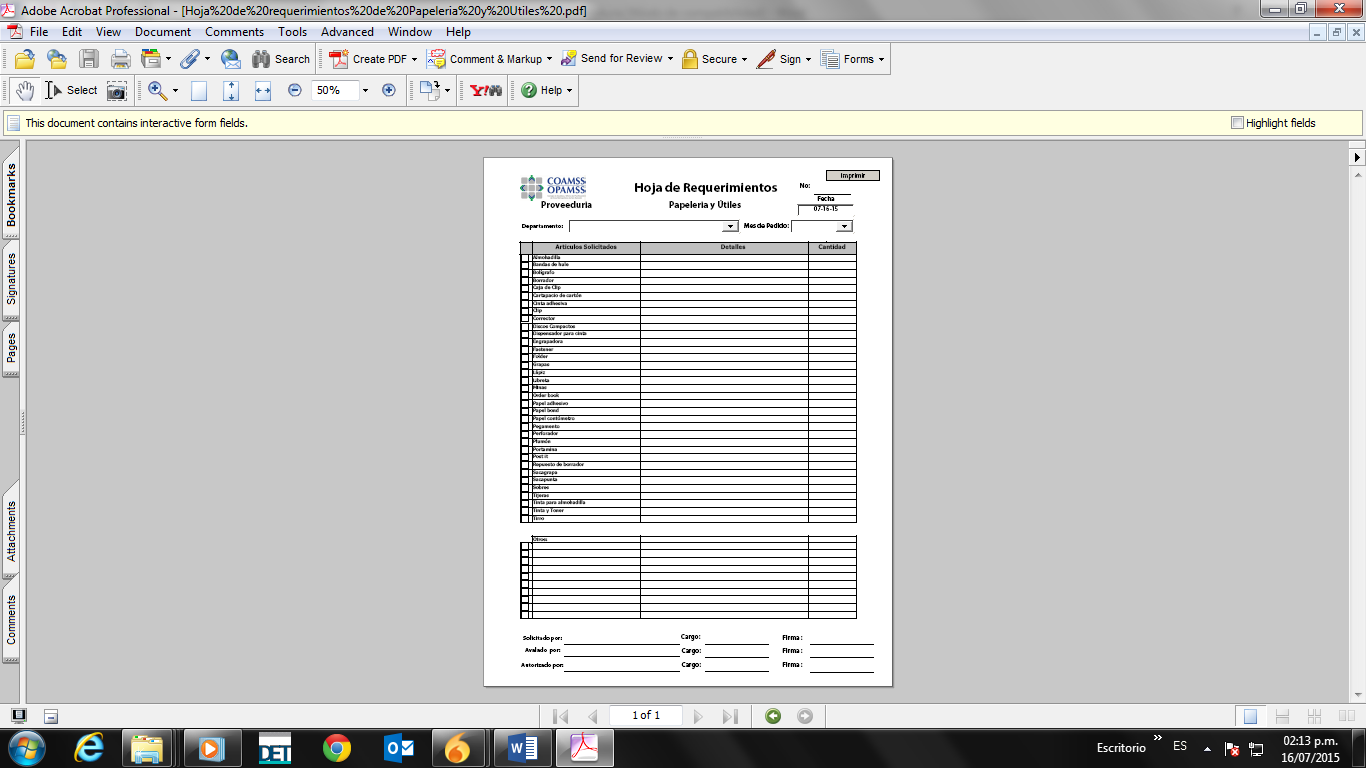 Anexo 2 (Comprobante de Egresos)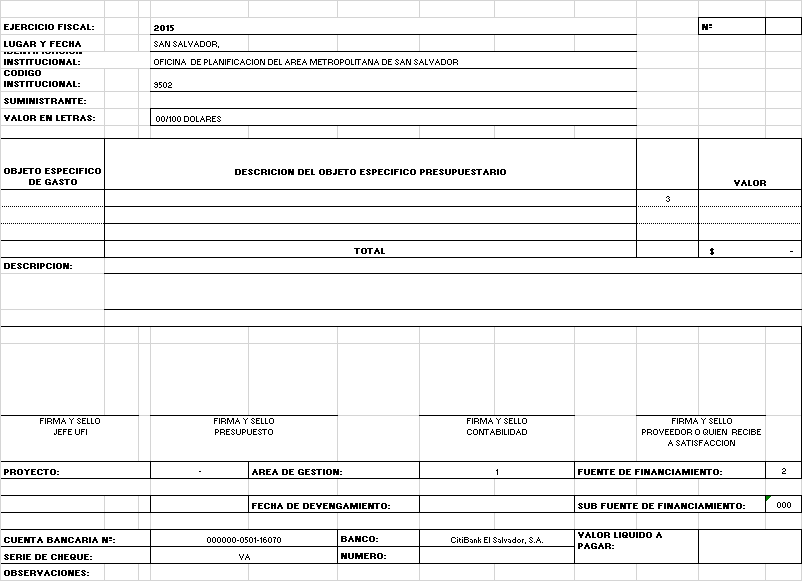 PASO No.DESCRIPCION DE LA ACTIVIDADRESPONSABLE DE LA ACTIVIDAD01Recibe hoja de requerimientos de papelería y útiles e insumos varios, firmadas por el solicitante y jefe de este. (Ver Anexo 1)Encargada de Proveeduría02Solicita firma de autorizado al jefe de Admón. para despachar productos.Encargada de Proveeduría03Firma autorizando hoja de requerimiento para poder entregar los productos.  Jefe de Admón.04Recibe Hoja de requerimientos de papelería y útiles e insumos varios, con firma de autorización.Encargada de Proveeduría05Elabora la orden de suministro de productos.Encargada de Proveeduría06Prepara los productos según detalle en orden de suministro.Encargada de Proveeduría07Entrega los productos solicitados, conforme a la existenciaEncargada de Proveeduría08Recibe los productos por departamento o unidad.Usuario interno09Archiva la documentación de entrega de productos, por departamento o unidades.Encargada de ProveeduríaPASO No.DESCRIPCION DE LA ACTIVIDADRESPONSABLE DE LA ACTIVIDAD01Entrega documentación generada para elaborar Comprobante de Egreso. UACI, contabilidad, tesorería o presupuesto02Recibe la documentación generada.Encargada de Proveeduría03Revisa que toda la documentación lleve: firmas, requerimiento, cuadro de cuenta presupuestaria, cotización, cuadro de análisis o cuadro de CEO, TDR, según amerite el caso, orden de compra o de inicio.Encargada de Proveeduría04Elabora comprobante de egreso. (Ver Anexo 2)Encargada de Proveeduría05Firma comprobante de egreso.Jefe UFI06Recibe comprobante de egresos firmado.Encargada de Proveeduría07Entregar  el Comprobante de Egreso cuando ya  está firmado  a:1-Encargado del Presupuesto (si existe factura), para su devengamiento contable.2- Tesorería (si es necesario elaborar cheque (compra contado)3- Asistencia de la Unidad Contable para su resguardo, según amerite el caso.Fecha de Elaboración:26 de enero 2016.Elaborado:Revisado:Autorizado:Fecha de Elaboración:26 de enero 2016.Irma CastellanosEncargado de ProveeduríaPedro Cañenguez  Jefe AdministrativoYolanda BicharaDirectora Ejecutiva 